INBJUDAN TILL ÄRTSKÄR RUNT 2018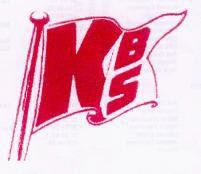 Ärtskär Runt, en fin kappsegling som KBS arrangerat i många år går den 26 augusti. Vi ser att trenden med ökat intresse för denna kappsegling håller i sig.Kvarnvikens Båtsällskap, bjuder därför in till distanskappseglingen Ärtskär Runt 2018-08-26ArrangörKBS med funktionärer från KBS JolleseglareGenomförandeDet blir start på Lambarfjärden och planerad målgång utanför KBS. Ca 4 tim segling planeras. Två klasser SRS-Standard och SRS Shorthand. Efter genomförd segling är det After Sail på KBS med hamburgare o dryck. Där kommer även att hållas prisutdelning efter avslutad segling, Den gamla Ärtbössan som är vandringspris till bästa klubblag ligger bl.a. i potten. Nyttopriser kommer vi också kunna erbjuda.Regler Ärtskär RuntTävlingen genomförs i överensstämmelse med reglerna så som de är definierade i Kappseglingsreglerna (KSR) och med appendix S samt SRS reglerna.Deltagande båtar skall finnas med i SRS-tabell eller ha ett giltigt SRS-mätbrev utfärdat av SSF. Mättal enligt SRS-tabell eller hänvisning till mätbrevsid, skall bifogas anmälan. Eventuella korrigeringar av anmälan emottages senast 24 timmar före start. Följande undantag kommer att tillämpas: Båt som inte uppfyller dess krav kommer att tilldelas ett godtyckligt SRS-tal i samråd med seglingsledningen, men kommer inte att räknas i den totala prislistan.En båt med ett alternativt SRS/SRSv-tal i SRS-tabellen, SRS-mätbrevet eller SRSv-mätbrevet för kappsegling utan undanvindssegel får anmälas utan sådana segel. Detta ska anmälas senast 24 timmar före start till seglingsledningen.En båt med högst två personers besättning får kappsegla med ett SRS-tal för shorthanded kappsegling (SRSs). Detta skall anmälas senast 24 timmar före start till seglingsledningen.Tävlande ska följa SSF:s licensbestämmelser för reklam.Alla båtar kan komma att, i enlighet med ISAF Regulation 20, föra reklam vald och tillhandahållen av arrangören. Tävlande skall under kappsegling ha på sig personlig flytutrustning. Den här regeln gäller inte vid kortvarigt byte eller justering av kläder eller personlig utrustning eller när den tävlande befinner sig under däck. Våtdräkter och torrdräkter är inte personlig flytutrustning. Detta ändrar KSR 40.En båt som bryter mot denna regel kan varnas eller straffas på det sätt som protestkommittén finner lämpligt. Villkor för att deltagaDen tävlande ombord som har ansvaret ska vara medlem av en klubb som är ansluten till sin nationella myndighet. Varje deltagande båt skall vara ansvarsförsäkrad.Tävlande deltar i regattan helt på egen risk. Se KSR 4, Besluta att kappsegla. Arrangören accepterar inget ansvar för sak- eller personskador som någon råkat ut för i samband med eller före, under eller efter tävlingen.Anmälan Anmälan skall göras senast 2018-08-19 via Sailarena. https://www.sailarena.com/sv/se/club/kbs/artskar-runt/Registration. För att göra en anmälan via Sailarena krävs att seglaren har ett konto i Sailarena. Hur man skapar konto finns beskrivet på Sailarenas hemsida.
Efteranmälan tas emot tom 2018-08-24 mot förhöjd avgiftAnmälan skall innehålla uppgifter om skeppare, båttyp, båtnamn, segelnummer, båtklubb, telefon, mailadress samt SRS-mätetal eller eventuellt SRS- mätbrev.Anmälningsavgiften är 250 SEK (Vid efteranmälan 350 SEK) och betalas till BG 5164-3419 eller Swish123 520 63 54 och ska vara KBS tillhanda senast 2018-09-10. På betalningen måste anges namn och segelnummer.Registrering 4.1 Registrering sker genom att var och en seglar förbi startbåten vid startområdet. Tidsprogram5.1 Program0930 – 1015	Registrering vid startområdet. 1025 			Första planerade varningssignal 1530			Eller efter protesttiden utgång, prisutdelningSeglingsföreskrifter6.1 Publiceras på hemsidan och på sailarena senast den 20 augustiStart7.1 10:25	första varningsskott, tidigast 10:30	startsignal grupp 1Antalet startgrupper bestäms senare beroende på antalet deltagare. Starter sker då med 10 minuters mellanrum.Banan8.1 Start på Lambarfjärden och målgång utanför IRS/KBS. Banlängd ca 13 nm. Kan ändras beroende på väderförhållande. Beräknad seglad tid på långsammaste båt ca 4 timmar.After-sail och prisutdelning9.1. Prisutdelning. Direkt efter avslutad segling och protesttidens utgång.Hamburgare och dricka till självkostnadspris hos KBS. Individuella priser i Standard SRS och Shorthand SRS samt vandringspriset ”Ärtbössan” till den klubb som har de tre bäst placerade båtarna i den sammanslagna resultatlistan (standard och shorthand).Vi ser fram emot en riktigt spännande kappseglingsdag. Välkomna!Kappseglingkommittén KBS